La pression des gaz.Expérience :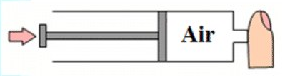 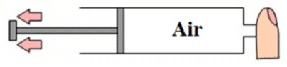 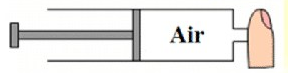 Observation et interprétation :Conclusion :     Comme l’air,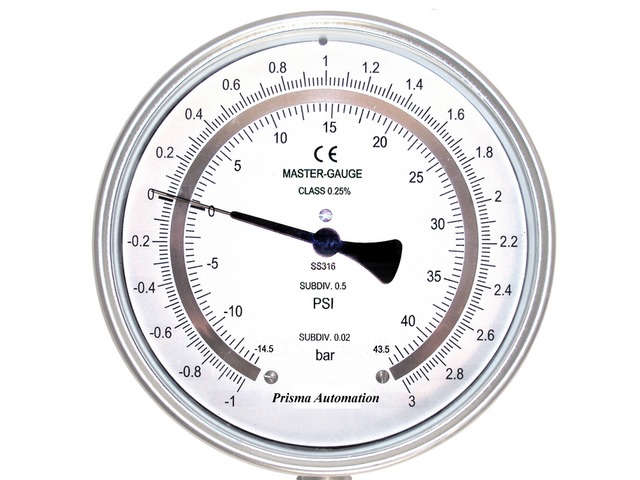 Tous les gaz sont compressibles et expansible.Tous les gaz exercent une pression sur tous les corps avec lesquels ils sont en contact.Définition de la pression    La pression de gaz est l'effet qu'elle applique à ses objets de contact, elle est symbolisée par « P ».L’appareil qui mesure la pression est le manomètre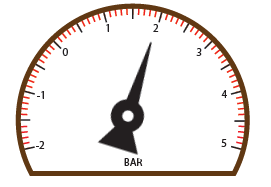 L’unité international de la pression est le Pascal « Pa » , On peut utilisé autres unité tel que : Hectopascal (hPa)  ou Bar                         Avec  : La pression atmosphérique.Notion de la pression atmosphérique :Expérience :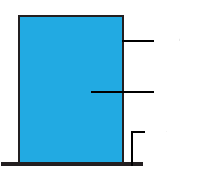 Observation et interprétation :Conclusion :       L’air extérieur exercée une pression par sur les objets qui le touchent. Cette pression appelée : La pression atmosphérique.Mesure de la pression atmosphérique.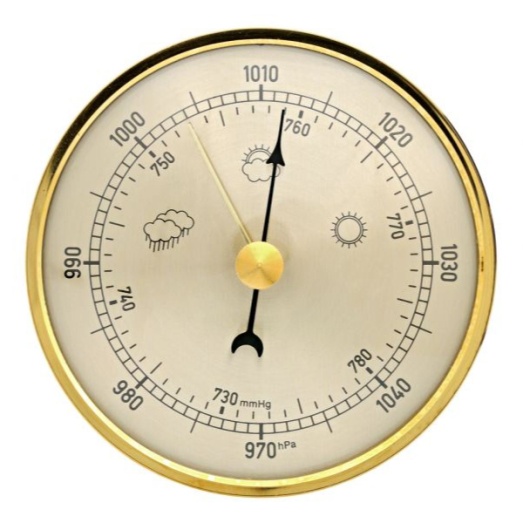 Pour mesurer la pression atmosphérique, on utilise le baromètre,La valeur de la pression atmosphérique au niveau de la mer est : 1013hPaOn utilise aussi le mmHg comme unité de mesure de la pression atmosphérique.Avec 760mmHg =1013hPaLa pression atmosphérique change avec l’altitude (la pression diminue avec l’altitude) ObservationinterpétationLe volume de l’air diminue lorsqu’on pousse le piston de la seringue L’air est compressibleLe volume de l’air augmente lorsqu’on tire le pistion de la seringueL’air est expansibleSi on lâche la seringue le piston reprend son état initialL’air exerce une pression sur le pistonObservationInterprétationOn observe que l’eau ne s écoule pas du verre renversél'air Appuyez sur le papier et applique une pression sur le morceau de papier supérieure à la pression appliquée par l'eau sur le papier et empêche l’eau de s’échapper du verre.